ÍNDICE1. Apresentação da Empresa	21.1. Sumário Executivo	21.2. Apresentação do Promotor e da equipa de trabalho	21.3. Denominação e Forma Jurídica	21.4. Localização	21.5. Missão	21.6. Atividade	21.7. Objetivos fundamentais	22. Processos Chave do Negócio/Serviços	33. Análise do Mercado	33.1. Concorrentes, Mercado Potencial, Mercado Alvo	34. Estratégia de Marketing	34.1. Produto	34.2. Preço	34.3. Distribuição	34.4. Comunicação	44.5. Diagnóstico Estratégico (SWOT)	44.6. Vantagem competitiva	45. Perfil de Gestão	45.1. Estrutura Organizacional	41. Apresentação da Empresa1.1. Sumário ExecutivoResumo de toda a memória descritiva.1.2. Apresentação do Promotor e da equipa de trabalhoApresentação do promotor do projeto e da equipa que constitui a empresa, nomeadamente as competências e experiências de cada pessoa com relevância para a atividade da empresa.1.3. Denominação e Forma Jurídica Apresentação da denominação da empresa (nome do projeto e da marca sobre a qual será conhecida) e identificação de qual a forma Jurídica a adotar (se será empresa por quotas, Sociedade Anónima, Empresário em Nome Individual)  1.4. LocalizaçãoOnde será a localização da empresa e de que tipo de instalações se trata.Sede e/ou instalações produtivas e/ou lojas.1.5. MissãoMissão corresponde ao que a empresa se propõe a fazer, e para quem. É o propósito de existência de uma empresa; A definição da missão deve responder à pergunta: "Estou no mercado e na sociedade para quê?" A definição deste conceito orienta na gestão do plano estratégico, visando canalizar esforços da organização naquilo em que a organização é melhor. O conceito de missão orienta tudo e a todos nas organizações, quer ao nível interno e externo do ponto de vista moral e ético;A missão deve ser clara, simples, objetiva e pequena. (duas a quatro frases no máximo).1.6. AtividadeApresentação geral da atividade da empresa.1.7. Objetivos fundamentaisApresentação dos objetivos principais da atividade realizada, colmatar uma determinada lacuna no mercado, ou conquistar um mercado (ex: disponibilizar apoio a estrangeiros, disponibilizar serviços de tradução, colmatar uma determinada lacuna no mercado, etc…)2. Produtos/ServiçosApresentação da diferenciação associada aos produtos/serviços disponibilizados, e respetiva caracterização descriminada de cada serviço a oferecer.Descrição detalhada dos produtos ou serviços a oferecer e respetivo processo produtivo.3. Análise do Mercado3.1. Concorrentes, Mercado Potencial e Mercado AlvoAnálise aos concorrentes, diretos e indiretos (que sejam importantes para a empresa), e à forma como operam no mercado, (quanto mais detalhe melhor, quem são, quantos são, como operam, o que vendem, a que preço vendem, como vendem, onde vendem, que publicidade fazem);Mercado potencial: é constituído por todos os clientes ou agentes que estão em condições de consumir o meu produto; procurar estatísticas e fechar o número máximo de clientes que a empresa poderia atingir se tivesse recursos ilimitados; (máximo possível de clientes/todos os que estão em condições de consumir o meu produto); Clientes ou mercado alvo: é o cliente específico (nicho de mercado) que a empresa pretende atingir (idade, sexo, poder de compra, tendências, necessidades, etc), deveremos apresentar as necessidades que estes clientes apresentam, ou seja, responder à questão: o que é que preciso neste mercado? No final deveremos chegar a um número respeitante ao mercado alvo, e dizer que percentagem de mercado a nossa empresa pretende atingir, cruzando isto com as quantidades das vendas colocadas na parte financeira do PN.4. Estratégia de Marketing (marketing mix simplificado; perspetiva estratégica da empresa para a abordagem do mercado (é só para preencher os 4 pontos seguintes)).4.1. ProdutoDescrição das características do produto/serviço do ponto de vista da estratégia, ou seja, de que forma se adequa à estratégia de abordagem do mercado. Qualidade do produto, em que é que ele se diferencia dos outros já existentes?4.2. PreçoApresentação de como será definido o preço para cada serviço, ou produto tendo em conta a estratégia de abordagem do mercado, ou seja, se é acima do preço de mercado, abaixo do preço do mercado, ao mesmo nível, se é crescente, decrescente, em suma estratégia de preço e explicar porquê.4.3. DistribuiçãoApresentação de como será feita a abordagem ao mercado ou distribuição do produto/serviço;O canal de distribuição é o ponto mais importante da estratégia de marketing de uma empresa. Neste ponto deve ser explicado todo o percurso feito desde o momento em que temos o nosso produto até que o colocamos no mercado, ou seja, de que forma o distribuímos e qual a nossa estratégia de distribuição para os pontos de venda, tendo sempre em conta o mercado alvo ou os vários mercados alvo. Sobretudo devemos explicar o momento da venda e como o fazemos antes e depois. Os restantes pontos da estratégia de marketing (marketing mix) estão relacionados com este, pois o preço, o produto e a publicidade ou comunicação têm de se alinhar com a estratégia de distribuição. Como vou vender?4.4. ComunicaçãoApresentação de como será realizada a comunicação interna e externa da empresa. Ex. website, redes sociais, eventos específicos, produção, disseminação de material promocional, anúncios, imprensa… Como vou fazer a publicidade?4.5. Diagnóstico Estratégico (SWOT)Pontos fortes e pontos fracos são fatores internos à empresa, são fatores controláveis ex. nº de colaboradores;Oportunidades e ameaças são fatores externos à empresa que não são controláveis, por exemplo o clima.4.6. Vantagem competitivaFator interno à empresa (ponto forte) e de difícil reprodução por outros, com longa duração temporal; vantagem clara sobre a concorrência.5. Perfil de GestãoPerfil de Gestão5.1. Estrutura OrganizacionalApresentação do organograma funcional a adoptar. PONTOS FORTESPONTOS FRACOSIdentificação dos pontos fortes do projeto (pelo menos 4)Identificação dos pontos fracos do projetoAMEAÇASOPORTUNIDADESIdentificação das ameaças do projeto (1 exemplo);Identificação oportunidades do projeto (pelo menos 4)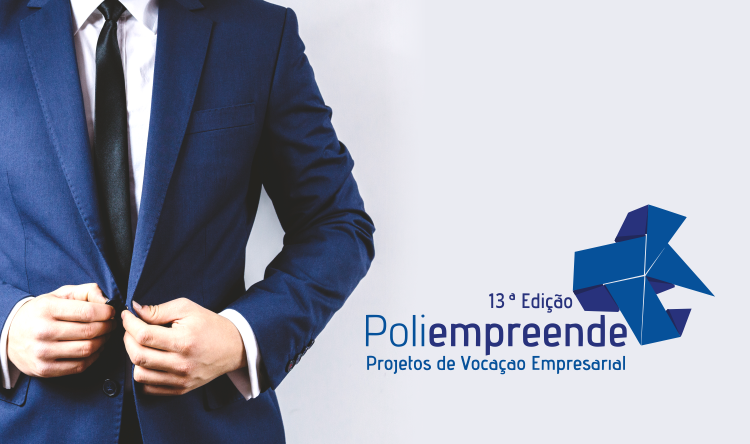 